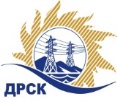 Акционерное Общество«Дальневосточная распределительная сетевая  компания» «УТВЕРЖДАЮ»Заместитель Председателя  закупочной комиссии 1 уровня АО «ДРСК»__________________ С.А. Коржов«23» мая 2019Уведомление о внесении изменений в Извещение о закупке и Документацию о закупке по аукциону в электронной форме Создание сети связи ВОЛС Южном РЭС СП ПЦЭС (Лот № 844.1)№ 440/УТПиР-1                                                                                      23.05.2019Организатор/Заказчик: АО «Дальневосточная распределительная сетевая компания» (далее АО «ДРСК») (почтовый адрес: 675000, г. Благовещенск, ул. Шевченко 28, тел./факс: 8 (4162) 397-208, e-mail: okzt5@drsk.ruСпособ и предмет закупки: аукцион в электронной форме Создание сети связи ВОЛС Южном РЭС СП ПЦЭС Лот 844.1	Извещение опубликованного на сайте в информационно-телекоммуникационной сети «Интернет» www.zakupki.gov.ru (далее - «официальный сайт») от 26.04.19  № 31907822153.Внесены следующие изменения в Извещение о закупке:	Внесены следующие изменения в Извещение о закупке и Документацию о закупке:	Все остальные условия Извещения и Документации о закупке остаются без изменения.Коврижкина Е.Ю. тел.(416-2) 397-208№
п/пНаименованиеСодержание пункта Извещения17Дата и время проведения аукционаДата и время проведения аукциона:«27» мая 2019 в 15 ч. 00 мин.  (по местному времени Организатора)№
п/пНаименованиеСодержание пункта Извещения1.2.21Дата окончания рассмотрения заявок Дата окончания рассмотрения заявок:«24» мая 20191.2.22Дата и время проведения аукционаДата и время проведения аукциона:«27» мая 2019 в 15 ч. 00 мин.  (по местному времени Организатора)1.2.23Дата подведения итогов закупки Дата подведения итогов закупки:«29» мая 2019 